中華科技大學特色化健康概念航空機上餐食設計競賽目的    為因應健康餐飲概念已普遍備受重視，政府推動相關政策亦提倡追求健康餐食，本校航空學科為歷年發展重點，綜整乃為開發兼顧健康且美味的機上餐食，本競賽盼激發學生嘗試不同材料、烹調方式、製備呈現等方面，開發符合健康飲食概念、且精緻、實惠亦可口之機上餐食組合，進一步藉良性競爭或觀摩，精益求精。參賽資格參賽者需為本校在學學生(含應屆畢業生)，不含研究所學生。每組作品須有指導教師一名或以上(每位指導教師以指導一組為限)，各組組員以五名為限，並設組長一人。參賽作品應為原創作品，且未曾於其他比賽中展示，若經查證確定涉及抄襲或重複參賽者，取消參賽資格。報名方式報名時間：即日起至民國108年11月8日（五）止，以十二組為限。參賽者應於報名期限內填寫報名表（附件一），並經指導教師同意指導及單位主管（若系為系主任、科為科主任等類推）簽名後，交予本校餐飲管理系彙整。競賽規則及方式競賽時間：民國106年11月15日（五）10時起，簡單製作與組裝限時2小時。 競賽地點：報到處於餐飲管理系會議室，餐食簡單製作、組裝於西餐烹飪教室進行，完成後於會議室進行展示並邀請評審評分（評分表如附件二）。參賽作品應健康概念航空餐食為主軸定訂作品名稱，佐以具特色之製作動機、設計理念、食材選擇及製作方式等資料，並以簡單書面資料說明，提供每組新台幣1,500元整材料補助金。參賽組別之作品應先行準備各種食材（需包含主餐1項、配菜或佐料2項、水果或甜點1項、飲料或相關裝飾若干等），競賽當日加以組合、放製並裝盤等步驟，盤器設定如附件三所示，均以靜態料理實體呈現。競賽當天開放進場觀禮，並設置桌台進行展示。評分及獎勵本競賽邀請高中職或大專校院專業技術教師、業界賢達等人士進行評審並評分。本競賽依作品創新性、製作方法及作品整體呈現等項目進行評分，依總成績高低順序取第一、二、三名各一組及佳作四組，給予獎狀乙紙，且各別獎勵金分配如下。第一名：新台幣3,000元整。第二名：新台幣2,000元整。第三名：新台幣1,000元整。佳作：新台幣500元整。承辦單位主辦單位：中華科技大學餐飲管理系 聯絡人：餐飲管理系吳鑑勳老師、鍾成沛老師  02-27821862 #741競賽時程表中華科技大學特色化健康概念航空機上餐食設計競賽報名表編號：            (由主辦單位填寫)中華科技大學特色化健康概念航空機上餐食設計競賽評分表作品編號：________ 作品名稱________________________________中華科技大學特色化健康概念航空機上餐食設計競賽盤器示意圖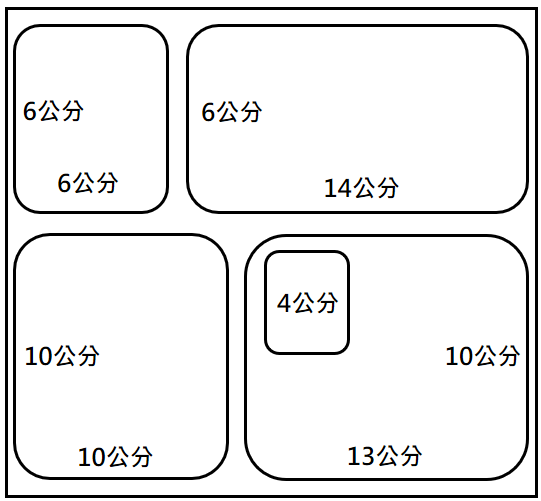 時程表時程表時程表時間流程備註10:00~10:30參 賽 者 報 到確認參賽人員及繳交材料單據等資料10:30~11:00評  分  說  明評審長由評審相互推派11:00~13:00作品準備及呈現13:00~14:00評 選 及 試 吃計  分  統  計開放參觀，各組應於參賽現場講說或進行交流  14:00~頒          獎作品名稱系（科）級指導教師組 長組 長組     員作品描述：作品描述：作品描述：作品描述：作品描述：作品描述：作品描述：連      絡      人連      絡      人連      絡      人連      絡      人連      絡      人連      絡      人連      絡      人指  導  教  師：指  導  教  師：電話：電話：電話：手機：手機：指  導  教  師：指  導  教  師：E-mail：E-mail：E-mail：E-mail：E-mail：學生代表(組長)：學生代表(組長)：電話：電話：電話：手機：手機：學生代表(組長)：學生代表(組長)：E-mail：E-mail：E-mail：E-mail：E-mail：本人確已詳細閱讀競賽要點，同意遵守相關規定參賽。指導教師簽章：                                                參賽者全體簽章：                                              本人確已詳細閱讀競賽要點，同意遵守相關規定參賽。指導教師簽章：                                                參賽者全體簽章：                                              本人確已詳細閱讀競賽要點，同意遵守相關規定參賽。指導教師簽章：                                                參賽者全體簽章：                                              本人確已詳細閱讀競賽要點，同意遵守相關規定參賽。指導教師簽章：                                                參賽者全體簽章：                                              本人確已詳細閱讀競賽要點，同意遵守相關規定參賽。指導教師簽章：                                                參賽者全體簽章：                                              本人確已詳細閱讀競賽要點，同意遵守相關規定參賽。指導教師簽章：                                                參賽者全體簽章：                                              本人確已詳細閱讀競賽要點，同意遵守相關規定參賽。指導教師簽章：                                                參賽者全體簽章：                                              系主任/科主任簽章系主任/科主任簽章系主任/科主任簽章中華民國108年     月     日中華民國108年     月     日中華民國108年     月     日中華民國108年     月     日中華民國108年     月     日中華民國108年     月     日中華民國108年     月     日注意事項：報名資料請電子郵件寄至cpchung@cc.cust.edu.tw，並於電子郵件主旨或信封註記報名比賽，或繳交書面資料至餐飲管理系，本競賽午間提供便當，茹素請於表中註明。材料補助金核銷請提供統一發票（三聯式或二聯式均可）或收據（需蓋有免用統一發票證明及負責人章），抬頭為中華學校財團法人中華科技大學，統一編號為03812404。主辦單位保有本競賽活動相關規則更動權力。注意事項：報名資料請電子郵件寄至cpchung@cc.cust.edu.tw，並於電子郵件主旨或信封註記報名比賽，或繳交書面資料至餐飲管理系，本競賽午間提供便當，茹素請於表中註明。材料補助金核銷請提供統一發票（三聯式或二聯式均可）或收據（需蓋有免用統一發票證明及負責人章），抬頭為中華學校財團法人中華科技大學，統一編號為03812404。主辦單位保有本競賽活動相關規則更動權力。注意事項：報名資料請電子郵件寄至cpchung@cc.cust.edu.tw，並於電子郵件主旨或信封註記報名比賽，或繳交書面資料至餐飲管理系，本競賽午間提供便當，茹素請於表中註明。材料補助金核銷請提供統一發票（三聯式或二聯式均可）或收據（需蓋有免用統一發票證明及負責人章），抬頭為中華學校財團法人中華科技大學，統一編號為03812404。主辦單位保有本競賽活動相關規則更動權力。注意事項：報名資料請電子郵件寄至cpchung@cc.cust.edu.tw，並於電子郵件主旨或信封註記報名比賽，或繳交書面資料至餐飲管理系，本競賽午間提供便當，茹素請於表中註明。材料補助金核銷請提供統一發票（三聯式或二聯式均可）或收據（需蓋有免用統一發票證明及負責人章），抬頭為中華學校財團法人中華科技大學，統一編號為03812404。主辦單位保有本競賽活動相關規則更動權力。注意事項：報名資料請電子郵件寄至cpchung@cc.cust.edu.tw，並於電子郵件主旨或信封註記報名比賽，或繳交書面資料至餐飲管理系，本競賽午間提供便當，茹素請於表中註明。材料補助金核銷請提供統一發票（三聯式或二聯式均可）或收據（需蓋有免用統一發票證明及負責人章），抬頭為中華學校財團法人中華科技大學，統一編號為03812404。主辦單位保有本競賽活動相關規則更動權力。注意事項：報名資料請電子郵件寄至cpchung@cc.cust.edu.tw，並於電子郵件主旨或信封註記報名比賽，或繳交書面資料至餐飲管理系，本競賽午間提供便當，茹素請於表中註明。材料補助金核銷請提供統一發票（三聯式或二聯式均可）或收據（需蓋有免用統一發票證明及負責人章），抬頭為中華學校財團法人中華科技大學，統一編號為03812404。主辦單位保有本競賽活動相關規則更動權力。注意事項：報名資料請電子郵件寄至cpchung@cc.cust.edu.tw，並於電子郵件主旨或信封註記報名比賽，或繳交書面資料至餐飲管理系，本競賽午間提供便當，茹素請於表中註明。材料補助金核銷請提供統一發票（三聯式或二聯式均可）或收據（需蓋有免用統一發票證明及負責人章），抬頭為中華學校財團法人中華科技大學，統一編號為03812404。主辦單位保有本競賽活動相關規則更動權力。評審項目評分說明（範例）配分分數製作動機1.作品開發的緣由2.作品能符合業界需求3.作品是符合業界發展趨勢25%創新性作品具有獨創性的新創意構想作品的開發能具改善既有產品的效能作品裝飾及外觀可增加其價值具創新功能，可使生產成本降低25%食材選擇及製作作品製作過程能與製作動機配合食材運用與搭配貼切本競賽目的製作流程已考慮商業量化模式25%作品整體呈現外觀：顏色搭配、擺盤與呈現樣貌風味：香味及口感能符合消費者喜好作品能否商品化25%評審委員簽章總分